ФАКУЛТЕТ ПО …………………УТВЪРЖДАВАМ:РЕКТОР: ПРОФ. Д-Р ХРИСТИНА  ЯНЧЕВА                                               (……  	подпис и печат ………. )ДЕКАН:ДОЦ. Д-Р …………….                                             (	……..подпис и печат 	)КВАЛИФИКАЦИОННА ХАРАКТЕРИСТИКА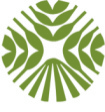 А Г Р А Р Е Н   У Н И В Е Р С И Т Е Т –  П Л О В Д И ВПловдив 4000; бул. «Менделеев» № 12; тел. +359/32/654 300Факс +359/32/633 157; www.au-plovdiv.bgСпециалностОбласт на висшето образованиеПрофесионално направлениеПрофесионална квалификацияОКСОбсъден и приет на ФСПротокол №..../	г.Обсъден и приет на АСПротокол №..../	г.АктуализиранФС Протокол №..../	г.АС Протокол №..../	г.ПРОФИЛ НА СПЕЦИАЛНОСТТАЦЕЛ НА ОБУЧЕНИЕТОЗНАНИЯ, УМЕНИЯ И КОМПЕТЕНЦИИПРОДЪЛЖИТЕЛНОСТ И ФОРМИ НА ОБУЧЕНИЕТОНАЧИН НА ЗАВЪРШВАНЕ НА ОБУЧЕНИЕТО ПРИДОБИТА ОБРАЗОВАТЕЛНО-КВАЛИФИКАЦИОННА СТЕПЕН И ПРОФЕСИОНАЛНА КВАЛИФИКАЦИЯ ПРИ ЗАВЪРШВАНЕ НА ОБУЧЕНИЕТОВЪЗМОЖНАТА ПРОФЕСИОНАЛНА И ДЛЪЖНОСТНА РЕАЛИЗАЦИЯ НА ЗАВЪРШИЛИТЕ СПЕЦИАЛНОСТТАВЪЗМОЖНОСТИ ЗА ПРОДЪЛЖАВАЩО ОБУЧЕНИЕ И КАРИЕРНО РАЗВИТИЕ НА ЗАВЪРШИЛИТЕ СПЕЦИАЛНОСТТА